一场顶级的科技盛宴，期待你的加入 !Welcome To The Extraordinary Feast !伯克利·科技独角兽孵化项目全球顶级科技盛宴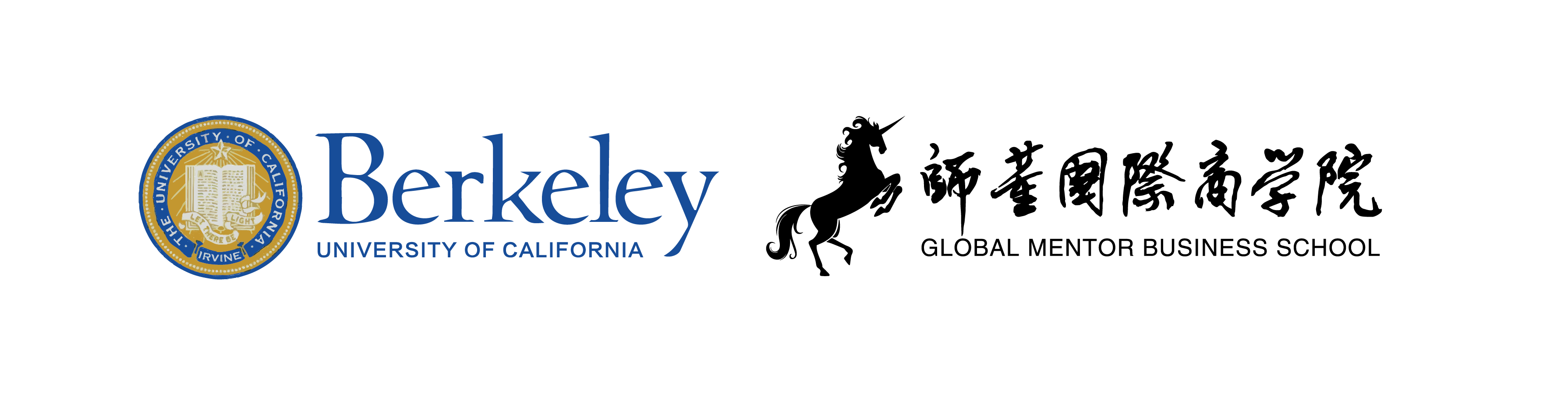 【加州大学伯克利分校】加州大学伯克利分校（University of California, Berkeley），位列2016年ARWU世界大学学术排名世界第三 、USNews世界大学排名世界第四。其中工学院被誉为世界顶尖工程师的摇篮，一直以来都与斯坦福大学、麻省理工学院一起位列全美前三。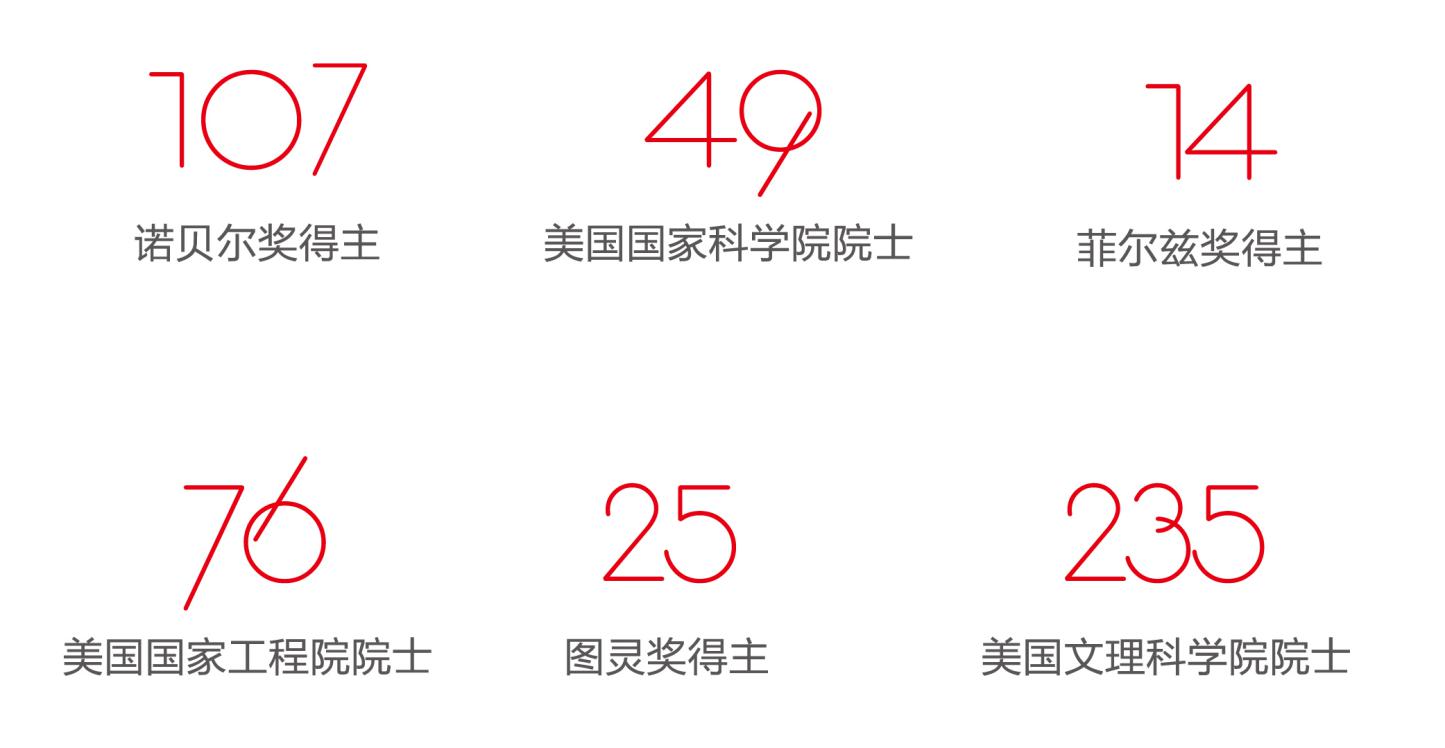 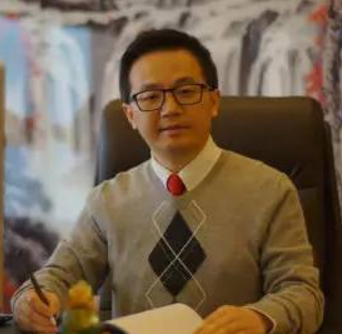 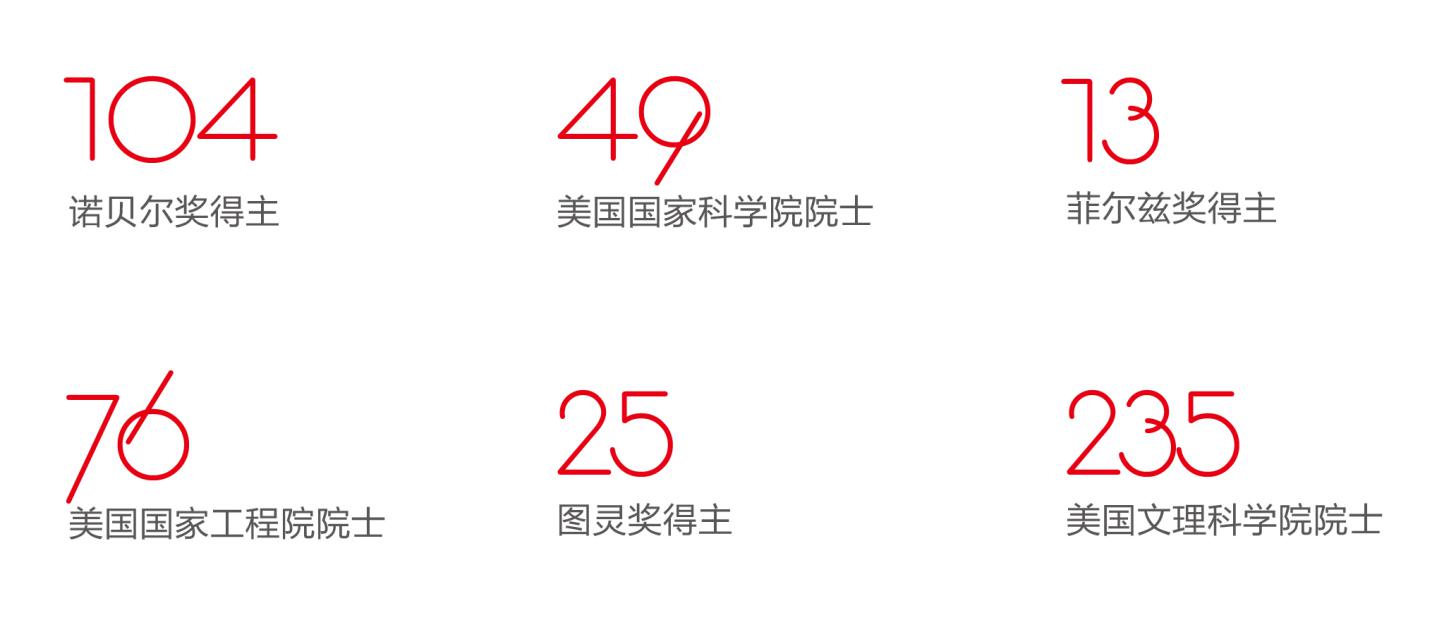 【伯克利·科技独角兽孵化项目】科技是国之利器国家赖之以强   企业赖之以赢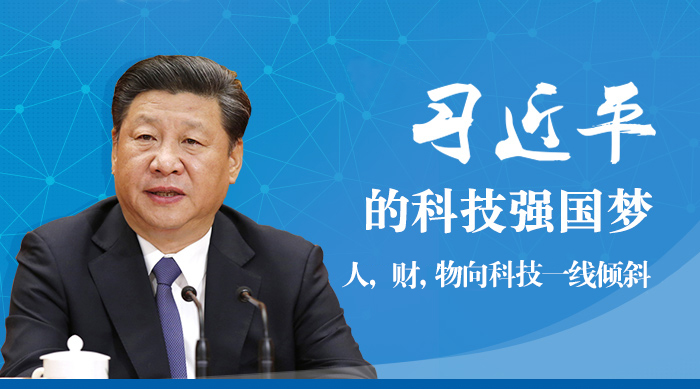 《伯克利·科技独角兽孵化项目》由加州大学伯克利分校主办。在中国科学院、中国工程院等和清华大学、浙江大学等中国最高级科学机构和顶级高校的帮助指导下，紧跟前沿科技发展动态，捕捉投资机遇。同时力邀顶级科学家、企业家、投资家互学共创，打造科技、实业和资本的融合平台！ 助力科技强企，抢占科技红利！1ye面向未来学习他们将与您同行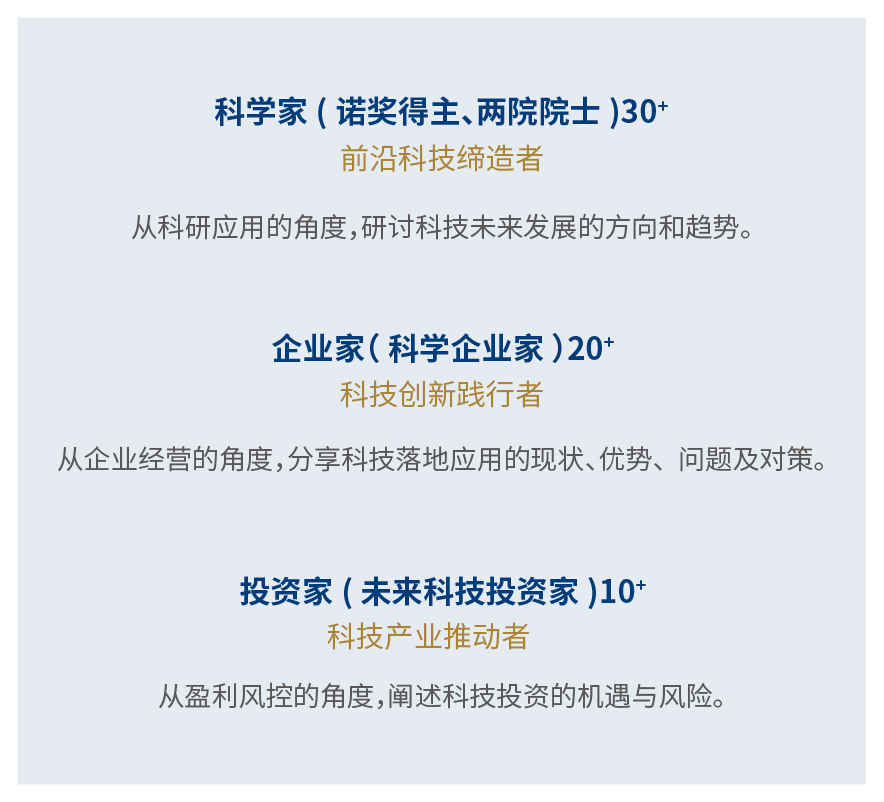 三维一体·联袂授课科学家—从科研应用的角度，研讨科技未来发展的方向和趋势。企业家—从企业经营的角度，分享科技落地应用的现状、优势、问题及对策。投资家—从盈利风控的角度，阐述科技投资的机遇与风险。博士助教团前沿科技雷达：汇编课程所涵盖及相关科技领域的资料，以及解读前沿行研报告。专业科普平台：提供专业科学概念的通俗解读。全程科技智囊：贯穿学习全程响应式技术答疑解惑。项目牵线桥梁：搭建科研成果转化应用的具象化纽带，让高新技术真正对接产业。人才储备中心：抢占前沿科技尖端人才资源高地，为企业未来发展储备重要人才。前沿科技缔造者【科学家】：潘云鹤：中国工程院院士、人工智能专家王建宇：中国科学院院士、高空光电物理学家杨  卫：中国科学院院士、发展中国家科学院院士吴  澄：中国工程院院士、智能制造专家王  曦：中国科学院院士、半导体材料学专家邬贺铨：中国工程院院士、大数据专家徐国良：中国科学院院士、生命科学家干  勇：中国工程院院士、新材料专家马余刚：中国科学院院士、核物理专家科技创新践行者【企业家】：江南春：分众传媒创始人、董事长雷  军：小米科技创始人、董事长陈春花：新希望六和股份、原联席董事长王传福：比亚迪股份董事局主席兼总裁史蒂文·霍夫曼：硅谷创业教父科技产业推动者【投资家】：沈南鹏：红杉资本中国创始合伙人朱  敏：赛伯乐投资集团创始人、董事长吴克忠：优势资本董事长、财中金控董事长唐  宁：宜信财富公司创始人、CEO阚治东：中国证券之父、东方汇富董事长大势已至  未来已来科技饕餮盛宴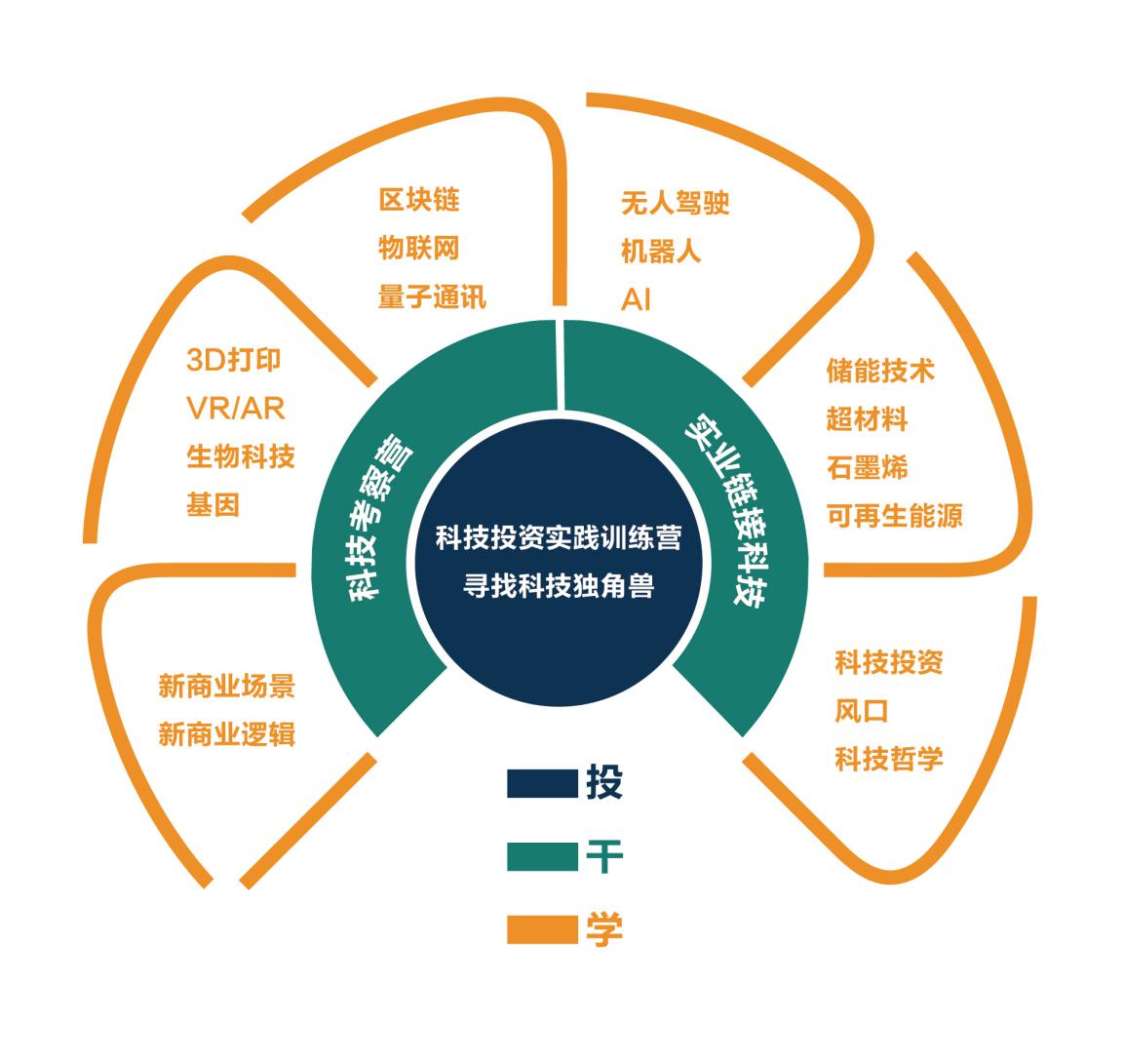 链接科技 · 换道超车未来企业都是科技企业，变革中的传统企业该如何链接科技？实业与科技的碰撞，将会带来怎么的火花？科技推动变革的大时代，企业如何换道超车，抢占先机？投资科技 · 布局未来中国未来的产业格局将会走向何方？当前投资决策需要作何调整？科技风口下，如何发现下一个独角兽？国内课程【学】—— 发现未来机遇【投】——捕捉未来机遇【干】——抢占科技红利国际课程国际师资入学研修生卜弘毅——嘉兴超维信息技术有限公司 （中科院）总经理陈  军——广东融合保信息技术有限公司 董事长褚小波——杭能控股集团有限公司 董事长崔连国——久泰能源集团 董事长戴志康——证大集团 董事长杜  楠——金徽酒股份有限公司（603919）董事长傅逞军——盛大集团 董事总经理洪  钢——纷美包装有限公司（00468.HK）董事长胡海平——师董会（北京）信息科技有限公司董事长黄大成——恒生电子股份有限公司（600570）联合创始人李  宁——非凡中国控股有限公司（08032.HK）董事长李存友——山东友泰科技有限公司 董事长李正刚——杭州新松机器人自动化有限公司（中科院）总经理梁国坚——索芙特智慧产业科技集团（000662）董事长刘若鹏——光启科学（00439.HK）董事长、全国人大代表刘小龙——原上海张江高科技园区开发股份有限公司（600895）董事长吕建明——通策医疗投资股份有限公司（600763) 董事长荣俊林——上海天永智能装备股份有限公司（603895）董事长史泽华——正威国际集团（世界500强企业，第183位）执行董事谈剑峰——众人科技集团 董事长、全国政协委员  田  宁——浙江盘石信息技术股份有限公司(834009) 董事局主席王  航——新希望集团 副董事长、中国民生银行 副董事长薛守光——香港宝树集团 董事长吴奋明——中鼎电子竞技有限公司 董事长吴克忠——财中金控、优势资本 董事长周桐宇——上海威达高科技集团 董事长、全国政协委员朱  菁——上海镭慎光电科技有限公司（中科院）总经理朱军红——上海钢联电子商务股份有限公司 董事长郑元豹——人民电器集团（中国500强企业）董事局主席期待你的加入前百分之二的人掌握世界如果有可能，我们要争取做这2%的人。教学安排培育对象转型升级：有向高科技转型，寻找前沿科学技术的传统企业发现趋势：先人一步关注科技产业发展趋势的企业科技投资：寻找优质科技投资项目，孵化科技独角兽的企业项目融资：掌握核心科技，需要融资的企业（ 课程只面向企业老板，不对职业经理人开放 ）课程学制2年，2—3天/2月，国内授课11次加州大学伯克利分校 1次海外授课学习地点北京 · 美国加州大学伯克利分校授课语言中文为主（英文配同声翻译）课程形式课堂授课、案例研讨、实践工作坊 证书颁发完成全部课程学习颁发《加州大学伯克利分校结业证书》学习费用99万/人交通、食宿费用自理联系方式李京：18911736083  微信：L18911736083第一天第二天第三天第四天第五天有效的创新前沿机器人技术工业制造创新生物工程概述国家实验室技术转让休息 茶歇休息 茶歇休息 茶歇休息 茶歇休息 茶歇现代工程设计人机工程及应用微系统技术生物力学前沿技术创新领导力午餐、休息午餐、休息午餐、休息午餐、休息午餐、休息系统控制创新能源技术概述先进材料技术企业访问调研学员分组演讲休息 茶歇休息 茶歇休息 茶歇企业访问调研证书颁发机器学习和最优化技术电池和储能技术创新激光技术和材料加工制造企业访问调研证书颁发互动交流互动交流互动交流企业访问调研证书颁发